МУНИЦИПАЛЬНОЕ АВТОНОМНОЕ УЧРЕЖДЕНИЕ«СПОРТИВНАЯ ШКОЛА ОЛИМПИЙСКОГО РЕЗЕРВА «МОЛОТ» ПО ХОККЕЮ» Г. ПЕРМИ614111, г.Пермь, ул. Обвинская  , 9                                                            тел./факс 8(342)2-42-22-11, 2-42-24-32Отчет о проведенииантидопинговых информационно-образовательных мероприятийза 4 квартал 2022 г.,(13.12.2022)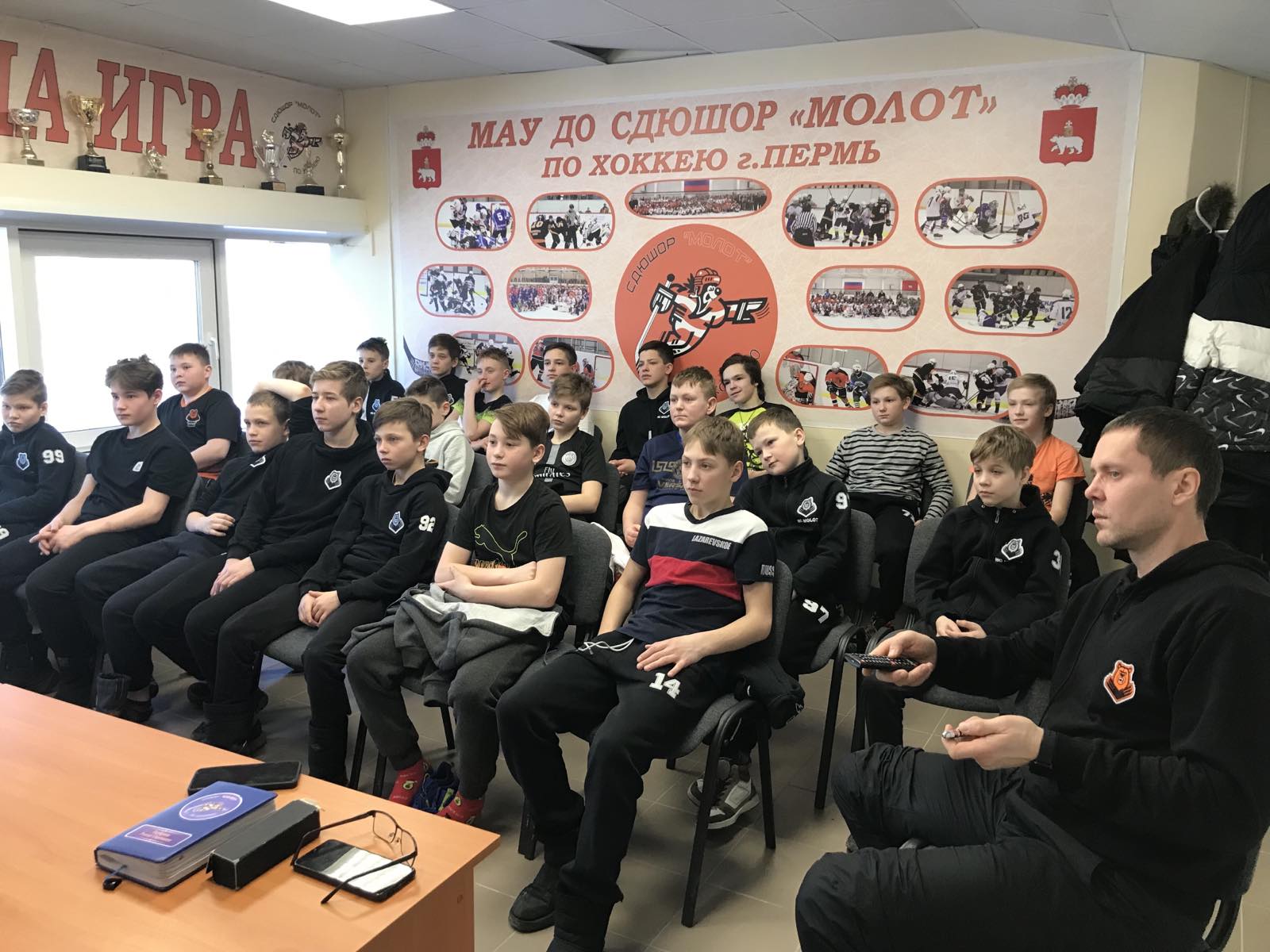 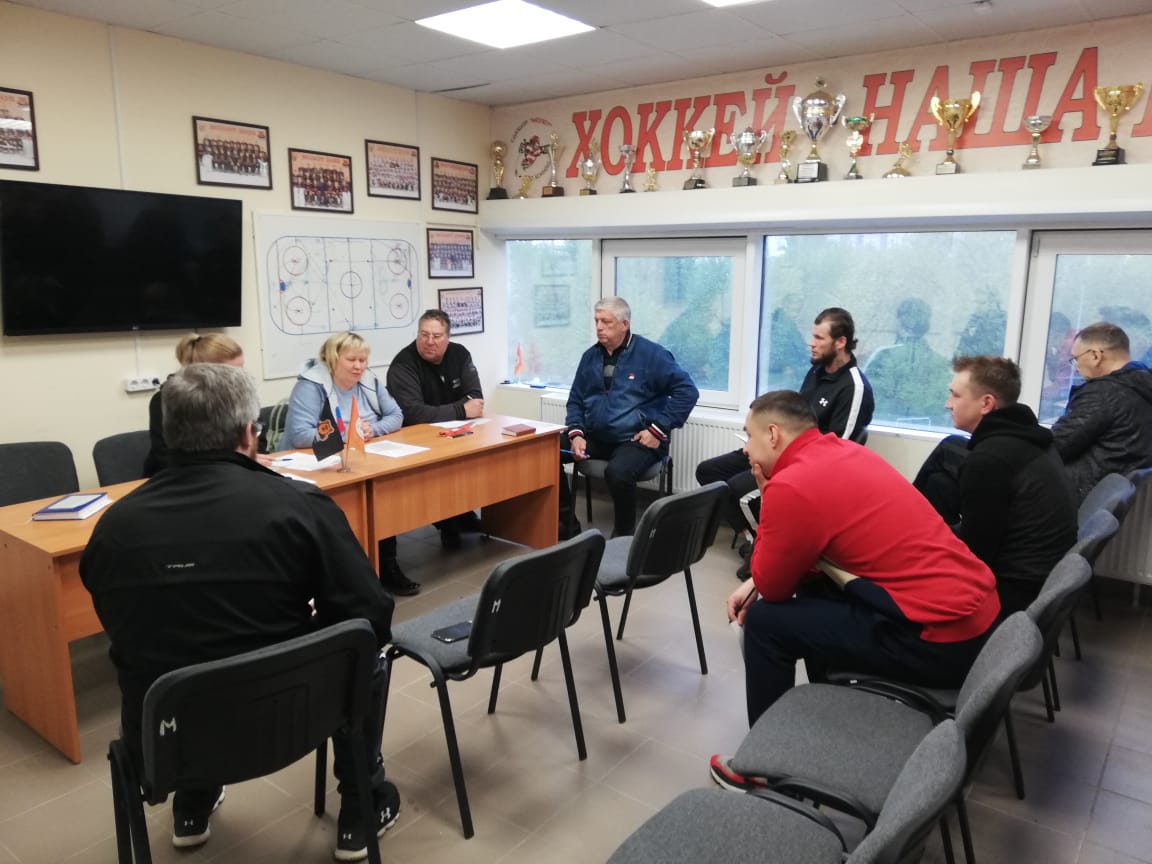 ФОРМА РЕЕСТРА К ЕЖЕКВАРТАЛЬНОМУ ОТЧЕТУ
о прохождении образовательного онлайн-курса на сайте РАА РУСАДА
по состоянию на «01» июня  2022 г.

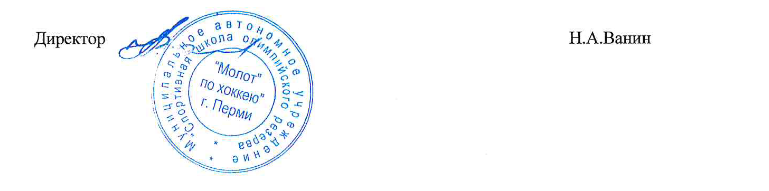 ОрганизацияТип мероприятияДатапроведенияМестопроведенияТемыСпортсменыТренерыВрачиПрочееИтогоучастниковФИОЛектораМАУ СШОР МолотЛекция10.02.2022СК СухареваПитаниеспортсмена.Как повысить результат без допинга.30131Горбунов Р.С.Дистанционный курс01.01-01.12.2022Сайт Русада19872207Индивидуаль.Лекция20.03.2022Фок Победа«Пищевые добавки, гигиена питания, оценка риска и потребность»154 19Специалист Роспотребнадзора , директор школы  Ванин Н.А.Флешмоб,  к  Дню защиты детей  за чистоту в спорте01.06.2022СК Сухарева, ФОК ПобедаЗдоровый образ жизни – это норма, Мечта побеждать72375Шнепов А.В.Лекция14.09.2022ФОК ПобедаПитание спортсмена , пищевые добавки «Риски применения пищевых добавок»16420МСМК Брулетова Л.А., Ванин Н.А.Лекция23.11ФОК ПобедаОтветствен ность за нарушение антидопинго вых правил.452148Белобородоа Н.П.Беркутов А.А.Наименование УчрежденияВид спортаКоличество человекКоличество человекКоличество человекНаименование УчрежденияВид спортаСпортсменТренерДругиеМАУ СШОР МолотХоккей19872